جامعة العربي بن مهيدي أم البواقي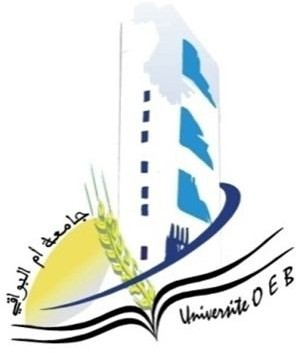 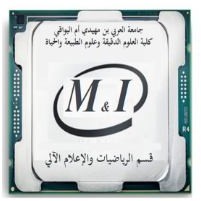 كلية العلوم الدقيقة وعلوم الطبيعة  الحياة قسم الرياضيات والإعلام الآليالسنة الدراسية2023-2022برنامج معاينة الأوراق لامتحانات السداسي الثانيالسنة الثالثة إعلام ألي SIرئيس القسمJour et dateMatièreHeureEnseignantSalleDimanche 28-05-2023Intelligence Artificielle09h30-10h00Guerram T.K15Dimanche 28-05-2023Applications Mobiles10h00-10h30Silem A.K15Lundi        29-05-2023Données semi structurées09h30-10h00Hidouci A.K15Lundi        29-05-2023Sécurité Informatique10h00-10h30Marir T.K15Lundi        29-05-2023Créer et développer une startup10h30-11h00Boulkameh C.K15